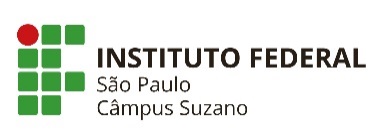 LICENCIATURA EM QUÍMICAESTÁGIO CURRICULAR SUPERVISIONADO OBRIGATÓRIOPROCEDIMENTOS E DOCUMENTOS PARA A FINALIZAÇÃO DO ESTÁGIO1ª Via do IFSP e a 2ª via do(a) aluno(a)	Este documento não contém rasuras               ANEXO 8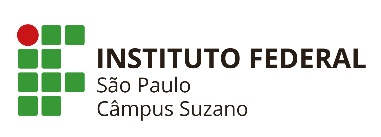 INSTITUTO FEDERAL DE SÃO PAULO – CÂMPUS SUZANOCURSO SUPERIOR DE LICENCIATURA EM QUÍMICAProfessor(a) orientador(a): _____________________________________________Aluno(a): ____________________________________________________________Prontuário nº: ________________________________________________________ITENS DE ORIENTAÇÃO PARA REGISTRO/RELATÓRIOI – PERÍODO DE OBSERVAÇÃODADOS DA INSTITUIÇÃO Escola: Endereço: Cursos oferecidos: Horário de funcionamento: CARACTERIZAÇÃO DA INSTITUIÇÃO ESCOLAR a) Caracterização física: localização geográfica, descrição da arquitetura escolar (número de salas na escola, salas de aula, banheiros, cantina, etc); b) Caracterização da comunidade escolar: perfil geral dos alunos, alguns dados quantitativos (número de funcionários, professores e de alunos).CONSULTA AO PPP DA ESCOLA:     Dados do perfil do cidadão a ser formado, papel da escola na comunidade, proposta pedagógica da escola, sistema e critério de avaliação e recuperação, Conselho de classe, recursos humanos, assistência pedagógica ao aluno, entidade mantenedora, estrutura da escola, existência e funcionamento de  associações e grêmios, modalidades de ensino e horário de  funcionamento, além de outras observações que considerar pertinentes. Obs: Caso a escola não tenha o PPP, transforme esses tópicos em questões e faça uma entrevista do coordenador pedagógico da escola e, em segunda  opção, com a direção administrativa. II - PERÍODO DE CO REGÊNCIA     Durante o estágio o foco deve ser no planejamento, conteúdo e metodologia das aulas, além de coerência entre a teoria estudada e prática observada.      Quanto à execução das aulas, devem ser avaliadas: quantidade e qualidade do conteúdo, motivação, técnica, material didático, aprendizagem, participação dos alunos e avaliação.      Quanto às atitudes do professor, deve-se avaliar: apresentação, utilização da voz e linguagem, domínio da classe e do  conhecimento.      Quanto aos alunos, a avaliação deve se referir a: respeito,  relação professor-aluno e aluno-aluno, disciplina, desempenho, interesse e participação.      Além dos dados solicitados, o estagiário tem liberdade de avaliar outros quesitos que considerar relevantes.     Obs: Há um registro diário que é mais burocrático. A ideia aqui é direcionar o olhar mais qualitativo que lhe ajudará, posteriormente, a fazer o mapeamento da disciplina lecionada na dada escola. III - PERÍODODE REGÊNCIA     Ministração de aulas sob a orientação técnica e pedagógica do Professor(a) Orientador(a) de estágio e do Professor(a) Supervisor(a) de estágio.a) REGISTROS DE COMPOSIÇÃO DO TRABALHO DE REGÊNCIA Plano de aula: O plano deve conter, minimamente: • Tema/ matéria ou disciplina; • Conteúdo; • Objetivo; • Estratégia e procedimento; • Estratégia de avaliação; • Referências de consulta.b) PROJETO Título; Justificativa; Objetivos gerais; Objetivos específicos;Conteúdos;Atividades.IV - AVALIAÇÃO DO ESTÁGIO PELO ESTAGIÁRIO     O estagiário deverá avaliar o estágio de participação, quanto ao tipo de participação efetivada, a forma como foi recebido, orientações recebidas pelo professor responsável e/ou supervisor, a relevância da participação para sua  formação profissional, o relato das atividades realizadas e outras  considerações que considerar pertinentes.      Também deverá avaliar o impacto da realização das discussões coletivas de reflexão, bem como o acompanhamento individualizado do professor orientador.                        ANEXO 9ANEXO 10 – FICHA DE CARGA HORÁRIA DE ORIENTAÇÃO DE ESTÁGIOEsta ficha detalha a carga horária atribuída às atividades de orientação de estágio, desenvolvidas junto aos professores orientadores de estágio no IFSP. Esta carga horária é complementar à desenvolvida pelo aluno na unidade concedente	.1ª Via do IFSP e a 2ª via do(a) aluno(a)	                                                         Este documento não contém rasurasANEXO 11 – TERMO ADITIVOForm.CEX-SZN-11As partes supracitadas celebram o presente TERMO ADITIVO ao Termo de Compromisso de Estágio, tudo nos termos da Lei nº 11.788/08 e demais legislação vigente que dispõe sobre estágio.     CLÁUSULAPRIMEIRA: Por este instrumento de Aditamento ao Termo de Compromisso de Estágio, celebrado nesta data de ___/___/____, fica aditado para constar que: A vigência do termo de compromisso de estágio firmado entre as partes na data de __/__/____, com término previsto para __/__/____ passa a ser (prorrogado ou alterada para nova data ou novo horário) para __/__/___. CLÁUSULA SEGUNDA: Insere-se a mudança que se deseja realizar e o número da cláusula no Termo de Compromisso de Estágio que está sendo alterada, rediginda-a de modo a completar a alteração solicitada.CLÁUSULA TERCEIRA –  Todas as outras cláusulas prevista no termo de compromisso de estágio passam a vigorar para esta nova vigência.CLÁUSULA QUARTA - E, por estarem inteiramente de acordo, com as cláusulas estipuladas, as partes assinam este Termo Aditivo, em 03 (três) vias de igual teor para todos os fins e efeitos de direito, juntamente com as testemunhas.Suzano, __de ___________de____.______________________________		_____________________________Unidade Concedente, 					Estagiário.                       ________________________________________________________________________Instituto Federal de Educação, Ciência e Tecnologia de São Paulo(Assinatura e carimbo)ANEXO 12RELATÓRIO DE ATIVIDADES (SUAP) – SUPERVISOR DE ESTÁGIO SUPERVISOR DO ESTÁGIO: ________________________________________________ESTAGIÁRIO:______________________________________PRONTUÁRIO: _________Período do relatório: _______________________________- Tempo presencial: 1 hora para discussão do processo, tópicos de texto com apresentação e ajustes dos tempos e atividades da escola. As demais horas serão para registros, leitura e preparação de textos e materiais afins – Realizada? - Leitura de textos com Fichamento – Realizada?- Consulta ao PPC da escola ou da Rede de ensino – Realizada?- Mapeamento dos profissionais da escola e funcionamento pedagógico – Realizada?- Referenciais da organização didática e pedagógica da escola – Realizada?- Relatório seguindo tópicos específicos para montagem do diagnóstico das referidas disciplinas. Realizada?- Acompanhar as atividades do professor em sala, descrevendo em tópicos as principais fases vivenciadas no período – Realizada?- PLANO DE ATIVIDADES:- Projeto de acordo com orientação e baseado numa demanda  real da escola na área de ensino específica. Seleção e/ou criação de materiais didáticos para uso no tempo de regência – Realizada?- Acompanhamento dos alunos em sala de aula para resolução de dúvidas – Realizada?- Aplicação de projeto em sala, com a descrição do processo de ensino aprendizagem, conforme orientação da supervisão, com correção de dez relatórios dirigidos. Realizada?- Levantamento dos alunos que estão com desempenho insatisfatório nas disciplinas e diagnóstico das dificuldades apresentadas pelos alunos – Realizada?- Construção de atividades para a recuperação de competências, habilidades e conteúdos – Realizada?- Aplicação de atividades de recuperação e acompanhamento individualizado dos alunos em sala – Realizada?Comentários sobre o desenvolvimento das atividades:____________________________________________________________________________________________________________________________________________________________________________________________________________________________________________________________________________________________Realizou outras atividades? _________________Descrição de outras atividades: ___________________________________________________________________________________________________________________________________________________________________________________________________________________________________________________________________________________________________________________________________________________________________Justificativa de outras atividades: ____________________________________________________________________________________________________________________________________________________________________________________________________________________________________________________________________________________________Nota do Estágio: ___________Observações: ____________________________________________________________________________________________________________________________________________________________________________________________________________________________________________________________________________________________RELATÓRIO DO SUPERVISOR DE ESTÁGIOSUPERVISOR DO ESTÁGIO: ________________________________________________ESTAGIÁRIO:______________________________________PRONTUÁRIO: _________          O estagiário, durante o estágio de observação, teve um desempenho _____________________________________________________________________________________________________________________________________________________________________________________________________________________________________________________________________________________________________          No estágio de participação, o estagiário demonstrou ___________________________________________________________________________________________________________________________________________________________________________________________________________________________________________________________________________________________________________________          O desempenho do estagiário, durante o período de regência foi _________________________________________________________________________________________________________________________________________________________________________________________________________________________________________________________________________________________________________________________________________________________________________________          A contribuição das atividades desenvolvidas durante o período de estágio foi __________________________________________________________________________________________________________________________________________________________________________________________________________________________________________________________________________________________________________________________________________________________________________________________________________________________________________________________________________________________________________________________________________________________________________________________________________, ____ de ______________ de 20__._____________________________________                                                                                                  Supervisor de EstágioANEXO 13TERMO DE REDUÇÃO DA CARGA HORÁRIA DO ESTÁGIO(para portadores de diploma de licenciatura com exercício na docência da Educação Básica)O(a) aluno(a)__________________________________________________, prontuário nº _____________________ é portador(a) de diploma de Licenciatura e possui exercício no magistério com atividade docente regular na Educação Básica, comprovados com a documentação em anexo.Seguindo a RESOLUÇÃO Nº 2, DE 1º DE JULHO DE 2015, que define as Diretrizes Curriculares Nacionais para a formação inicial de professores em nível superior e a RESOLUÇÂO DO IFSP Nº 16/2029 DE 06 DE MAIO DE 2019, que define as Diretrizes do Estágio das Licenciaturas na instituição, o(a) aluno(a) terá uma redução de ____ horas (máximo 100h), na carga horária total de estágio.                                                                  Suzano, ___ de ________ de ____._______________________________                                                                   Orientador(a) de EstágioDOCUMENTOQUEM ASSINA O DOCUMENTO ?COM QUEM FICA O DOCUMENTO ?Ficha de Carga Horária de Estágio (Anexo 7)Diretor do Estabelecimento de EnsinoOrientador de EstágioCoordenadoria de Extensão do Câmpus SuzanoRelatórios de Estágio (Anexo 8)(deve ser lançado no SUAP pelo estagiário)EstagiárioOrientador de estágioSupervisor de EstágioCoordenadoria de Extensão do Câmpus SuzanoParecer do orientador do estágio (Anexo 9)Orientador de estágioCoordenadoria de Extensão do Câmpus SuzanoRelatório de visitas do orientador do estágio. (deve ser lançado pelo orientador de estágio no SUAP)Orientador de estágioCoordenadoria de Extensão do Câmpus SuzanoRelatório de acompanhamento das reuniões entre estagiário e orientador de estágio (Anexo 10) (lançado opcionalmente no SUAP pelo orientador de estágio)Orientador de estágioCoordenadoria de Extensão do Câmpus SuzanoTERMO ADITIVO (Anexo 11) – esse termo somente será utilizado caso seja necessário estender o prazo para a finalização do estágio.Diretor do Estabelecimento de EnsinoEstagiárioCoordenador da CEXCoordenadoria de Extensão do Câmpus SuzanoRelatório do supervisor do estágio (Anexo 12)(deve ser lançado no SUAP preferencialmente pelo supervisor de estágio)Supervisor de estágioCoordenadoria de Extensão do Câmpus SuzanoTermo referendando a redução da carga horária de estágio (Anexo 13), até o máximo de 100h (anexo o diploma da primeira licenciatura e a documentação que comprove o exercício do magistério na Educação Básica). No caso do aluno portador de diploma de licenciatura e exercício comprovado no magistério e exercendo atividade docente regular na Educação Básica.Orientador de estágioCoordenadoria de Extensão do Câmpus Suzano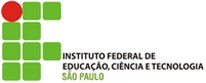 ANEXO 7 - MODELO DE ACOMPANHAMENTO DE ATIVIDADESDESENVOLVIDASInstituto Federal de Educação, Ciência e Tecnologia de São PauloCâmpus SUZANOCoordenadoria de Integração Escola-Empresa – CIEE Coordenadoria do Curso Superior de Licenciatura em QuímicaANEXO 7 - MODELO DE ACOMPANHAMENTO DE ATIVIDADESDESENVOLVIDASInstituto Federal de Educação, Ciência e Tecnologia de São PauloCâmpus SUZANOCoordenadoria de Integração Escola-Empresa – CIEE Coordenadoria do Curso Superior de Licenciatura em QuímicaPLANO BÁSICO DE ESTÁGIO(  ) Observação(   ) Participação (   ) RegênciaPLANO BÁSICO DE ESTÁGIO(  ) Observação(   ) Participação (   ) RegênciaAluno:Aluno(a)Aluno(a)Aluno(a)                                                                  Prontuário nº                                                                  Prontuário nºCurso: Licenciatura emCurso: Licenciatura emCurso: Licenciatura emCurso: Licenciatura emSemestre letivo:Semestre letivo:Carga horária total deste estágio:Carga horária total deste estágio:Carga horária total deste estágio:Carga horária total deste estágio:Período de estágio previsto:Período de estágio previsto:Estabelecimento de Ensino Conveniado:Estabelecimento de Ensino Conveniado:Estabelecimento de Ensino Conveniado:Estabelecimento de Ensino Conveniado:Estabelecimento de Ensino Conveniado:Telefone para contato:Telefone para contato:Telefone para contato:DATADATACARGA HORÁRIASÍNTESE DAS ATIVIDADES DESENVOLVIDAS NA UNIDADE DE ESTÁGIOSÍNTESE DAS ATIVIDADES DESENVOLVIDAS NA UNIDADE DE ESTÁGIOSÍNTESE DAS ATIVIDADES DESENVOLVIDAS NA UNIDADE DE ESTÁGIOSÍNTESE DAS ATIVIDADES DESENVOLVIDAS NA UNIDADE DE ESTÁGIOSÍNTESE DAS ATIVIDADES DESENVOLVIDAS NA UNIDADE DE ESTÁGIOVisto Professor(a)Visto Professor(a)Total de Carga Horária desta folha:Nome do(a) Prof(a) Supervisor na Unidade Concedente:Assinatura do aluno:Nome do(a) Prof(a) Supervisor na Unidade Concedente:DIRETOR DO ESTABELECIMENTO DE ENSINOPROFESSOR ORIENTADOR NO IFSPNome:Nome:Assinatura e carimbo da Direção:Data:	/	/Assinatura:Data:	/	/Aluno:Prontuário nºCurso: Licenciatura emCurso: Licenciatura emUnidade Concedente:Unidade Concedente:Período de Estágio:	/	/	a	/	/	Total de horas no período:Período de Estágio:	/	/	a	/	/	Total de horas no período:Parecer do professor-orientador quanto ao trabalho do(a) Estagiário(a):O aluno/estagiário:(	) alcançou os objetivos propostos para o estágio supervisionado(	) não alcançou os objetivos propostosObservações Finais:........................................................................................................................................................................................................................................................................................................................................................................................................................................................................................................................................................................................................................................................................................................................................................................................................................................................................................................................................................................................................................................................................................................................................PROFESSOR ORIENTADORNome:Assinatura:Data:	/	/MODELO DE FICHA DE ORIENTAÇÃO DE ESTÁGIOInstituto Federal de Educação, Ciência e Tecnologia de São PauloCâmpus SuzanoCoordenadoria de Integração Escola-Empresa – CIEE Coordenadoria do Curso Superior de Licenciatura em QuímicaMODELO DE FICHA DE ORIENTAÇÃO DE ESTÁGIOInstituto Federal de Educação, Ciência e Tecnologia de São PauloCâmpus SuzanoCoordenadoria de Integração Escola-Empresa – CIEE Coordenadoria do Curso Superior de Licenciatura em QuímicaMODELO DE FICHA DE ORIENTAÇÃO DE ESTÁGIOInstituto Federal de Educação, Ciência e Tecnologia de São PauloCâmpus SuzanoCoordenadoria de Integração Escola-Empresa – CIEE Coordenadoria do Curso Superior de Licenciatura em QuímicaFICHA DE ORIENTAÇÃO DE ESTÁGIOFICHA DE ORIENTAÇÃO DE ESTÁGIOAluno:Aluno:Aluno:Prontuário nºProntuário nºCurso: Licenciatura emCurso: Licenciatura emCurso: Licenciatura emSemestre letivo:Semestre letivo:Carga horária total deste estágio:Carga horária total deste estágio:Carga horária total deste estágio:Carga horária total deste estágio:Período de estágio previsto:Período de estágio previsto:Período de estágio previsto:Período de estágio previsto:Período de estágio previsto:Estabelecimento de Ensino Conveniado:Estabelecimento de Ensino Conveniado:Estabelecimento de Ensino Conveniado:Estabelecimento de Ensino Conveniado:Estabelecimento de Ensino Conveniado:Estabelecimento de Ensino Conveniado:Estabelecimento de Ensino Conveniado:Telefone para contato:Telefone para contato:Telefone para contato:DATADATADATACARGA HORÁRIASÍNTESE DAS ATIVIDADES DESENVOLVIDAS A TÍTULO DE ORIENTAÇÃO DE ESTÁGIO NO IFSPSÍNTESE DAS ATIVIDADES DESENVOLVIDAS A TÍTULO DE ORIENTAÇÃO DE ESTÁGIO NO IFSPSÍNTESE DAS ATIVIDADES DESENVOLVIDAS A TÍTULO DE ORIENTAÇÃO DE ESTÁGIO NO IFSPSÍNTESE DAS ATIVIDADES DESENVOLVIDAS A TÍTULO DE ORIENTAÇÃO DE ESTÁGIO NO IFSPSÍNTESE DAS ATIVIDADES DESENVOLVIDAS A TÍTULO DE ORIENTAÇÃO DE ESTÁGIO NO IFSPSÍNTESE DAS ATIVIDADES DESENVOLVIDAS A TÍTULO DE ORIENTAÇÃO DE ESTÁGIO NO IFSPVisto Professor(a)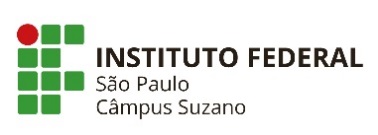 Instituto Federal de Educação, Ciência e Tecnologia de São PauloDiretoria Geral do Campus SuzanoCoordenadoria de ExtensãoTERMO ADITIVOTERMO ADITIVOINSTITUIÇÃO DE ENSINOINSTITUIÇÃO DE ENSINOInstituição:INSTITUTO FEDERAL DE EDUCAÇÃO, CIÊNCIA E TECNOLOGIA DE SÃOPAULO/IFSP (doravante denominada IFSP)Instituição:INSTITUTO FEDERAL DE EDUCAÇÃO, CIÊNCIA E TECNOLOGIA DE SÃOPAULO/IFSP (doravante denominada IFSP)Endereço: Avenida Mogi das Cruzes, n° 1501, Pq. Suzano, CEP 08673-010  Suzano, SP.Endereço: Avenida Mogi das Cruzes, n° 1501, Pq. Suzano, CEP 08673-010  Suzano, SP.Fone: (11) 2146-1810CNPJ: 10.882.594/0017-22Representada pelo seu Diretor Geral, Sr. Breno Teixeira SantosRepresentada pelo seu Diretor Geral, Sr. Breno Teixeira SantosUNIDADE CONCEDENTEUNIDADE CONCEDENTEUNIDADE CONCEDENTEUNIDADE CONCEDENTEUNIDADE CONCEDENTERazão Social: xxxxxxRazão Social: xxxxxxRazão Social: xxxxxx(doravante denominada CONCEDENTE)(doravante denominada CONCEDENTE)CNPJ:         xxxxxCNPJ:         xxxxxInsc. Estadual  xxxxxxInsc. Estadual  xxxxxxInsc. Estadual  xxxxxxCPF:                                    xxxxxCPF:                                    xxxxxFone: Fone: Fone: Endereço: xxxxxEndereço: xxxxxEndereço: xxxxxEndereço: xxxxxEndereço: xxxxxCEP: xxxxxBairro: xxxxxCidade: xxxxxCidade: xxxxxEstado: SPRepresentante Legal: Representante Legal: Cargo:Cargo:Cargo:Supervisor de estágio:Supervisor de estágio:Formação AcadêmicaFormação AcadêmicaFormação AcadêmicaESTAGIÁRIOESTAGIÁRIOESTAGIÁRIOESTAGIÁRIOESTAGIÁRIOESTAGIÁRIOESTAGIÁRIOESTAGIÁRIOESTAGIÁRIOESTAGIÁRIOESTAGIÁRIONome: xxxxxxxNome: xxxxxxxNome: xxxxxxxNome: xxxxxxxNome: xxxxxxxNome: xxxxxxxNome: xxxxxxx(doravante denominado ESTAGIÁRIO)(doravante denominado ESTAGIÁRIO)(doravante denominado ESTAGIÁRIO)(doravante denominado ESTAGIÁRIO)Curso: xxxxxCurso: xxxxxCurso: xxxxxCurso: xxxxxPeríodo: xxPeríodo: xxPeríodo: xxPeríodo: xxPeríodo: xxProntuário: Prontuário: RGn° xxxxxRGn° xxxxxRGn° xxxxxCPF: xxxxxCPF: xxxxxCPF: xxxxxCPF: xxxxxCPF: xxxxxData de nascimento:     /     /Data de nascimento:     /     /Data de nascimento:     /     /Endereço:Endereço:Endereço:Endereço:Endereço:Endereço:Endereço:Endereço:Endereço:Endereço:Endereço:CEP:Bairro:Bairro:Bairro:Bairro:Cidade:Cidade:Cidade:Cidade:Cidade:Estado:Fone:Fone:Cel:Cel:Cel:Cel:e.mail:e.mail:e.mail:e.mail:e.mail:Estágio Obrigatório (    )Estágio Obrigatório (    )Estágio Obrigatório (    )Estágio Obrigatório (    )Estágio Obrigatório (    )Portador de Deficiência (    ) SIM   (    ) NÃOPortador de Deficiência (    ) SIM   (    ) NÃOPortador de Deficiência (    ) SIM   (    ) NÃOPortador de Deficiência (    ) SIM   (    ) NÃOPortador de Deficiência (    ) SIM   (    ) NÃOPortador de Deficiência (    ) SIM   (    ) NÃOPortador de Deficiência (    ) SIM   (    ) NÃOPortador de Deficiência (    ) SIM   (    ) NÃOPortador de Deficiência (    ) SIM   (    ) NÃOPortador de Deficiência (    ) SIM   (    ) NÃOPortador de Deficiência (    ) SIM   (    ) NÃOSIM                     ,,,,,,,,,,,,,NãoMotivos: .....................................................SIM                     ,,,,,,,,,,,,,NãoMotivos: .....................................................SIM                     ,,,,,,,,,,,,,NãoMotivos: .....................................................SIM                     ,,,,,,,,,,,,,NãoMotivos: .....................................................SIM                     ,,,,,,,,,,,,,NãoMotivos: .....................................................SIM                     ,,,,,,,,,,,,,NãoMotivos: .....................................................SIM                     ,,,,,,,,,,,,,NãoMotivos: .....................................................SIM                     ,,,,,,,,,,,,,NãoMotivos: .....................................................SIM                     ,,,,,,,,,,,,,NãoMotivos: .....................................................SIM                     ,,,,,,,,,,,,,NãoMotivos: .....................................................SIM                     ,,,,,,,,,,,,,NãoMotivos: .....................................................SIM                     ,,,,,,,,,,,,,NãoMotivos: .....................................................SIM                     ,,,,,,,,,,,,,NãoMotivos: .....................................................SIM                     ,,,,,,,,,,,,,NãoMotivos: .....................................................